Bilal Kenya appreciates the generous support it received from the donor which enabled the purchase and distribution of the additional fifty tablets in March 2023.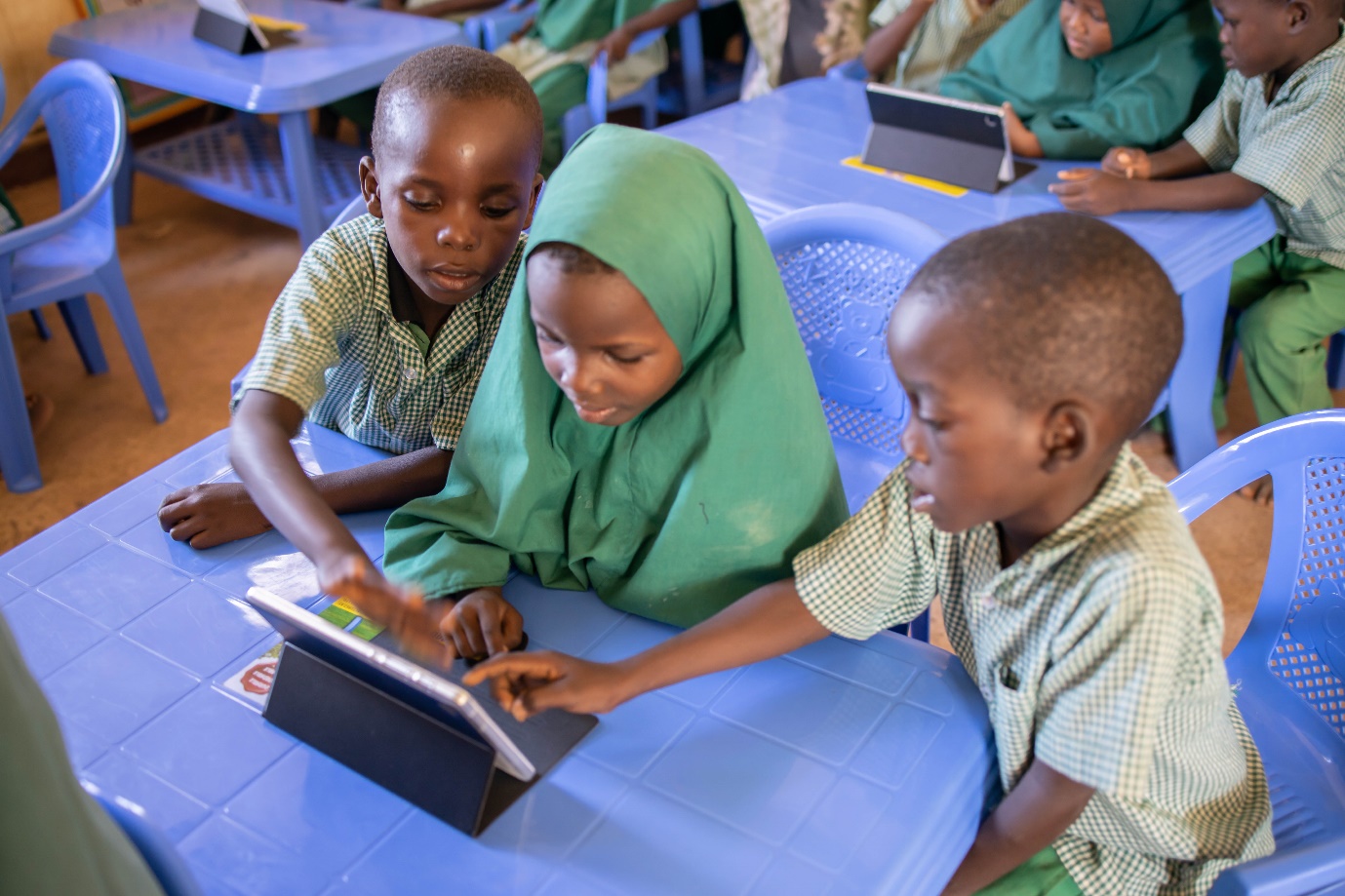 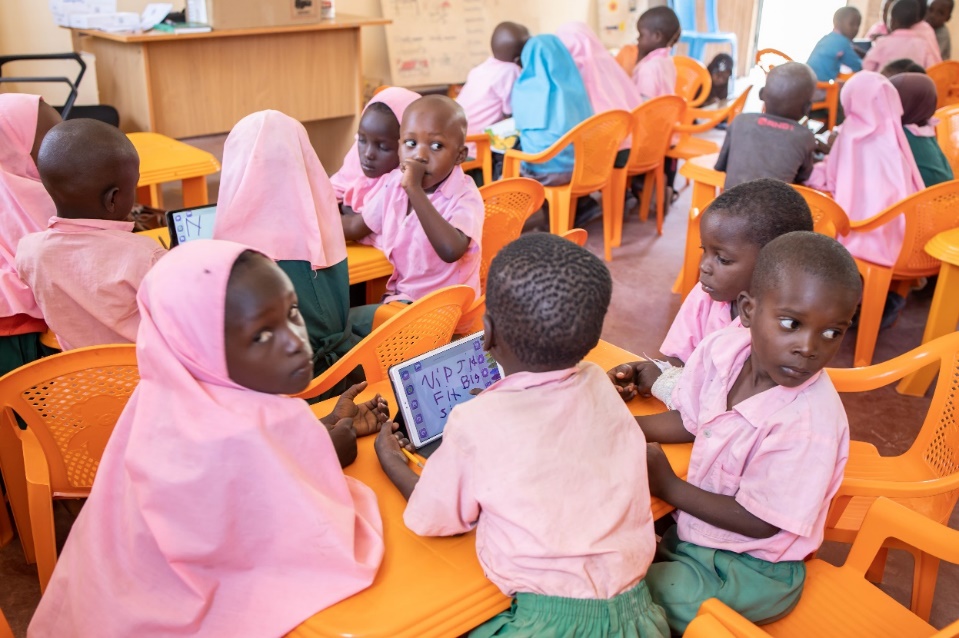 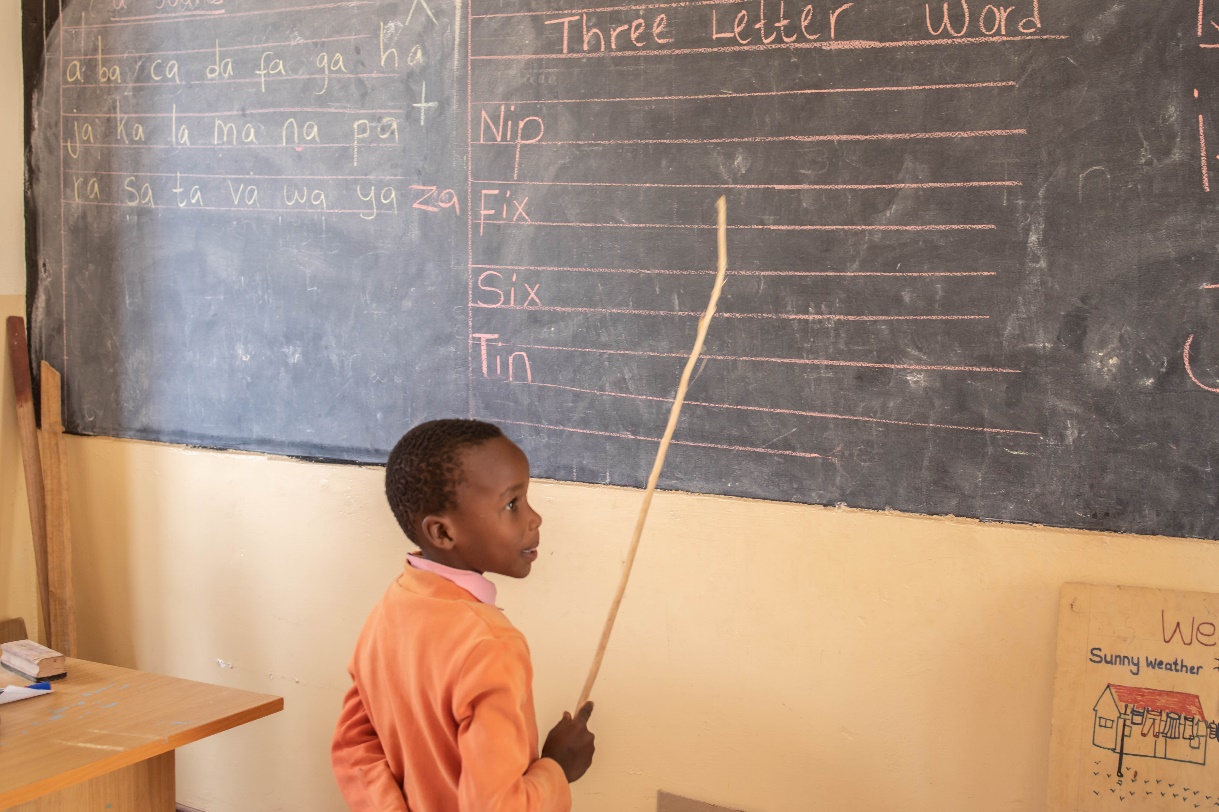 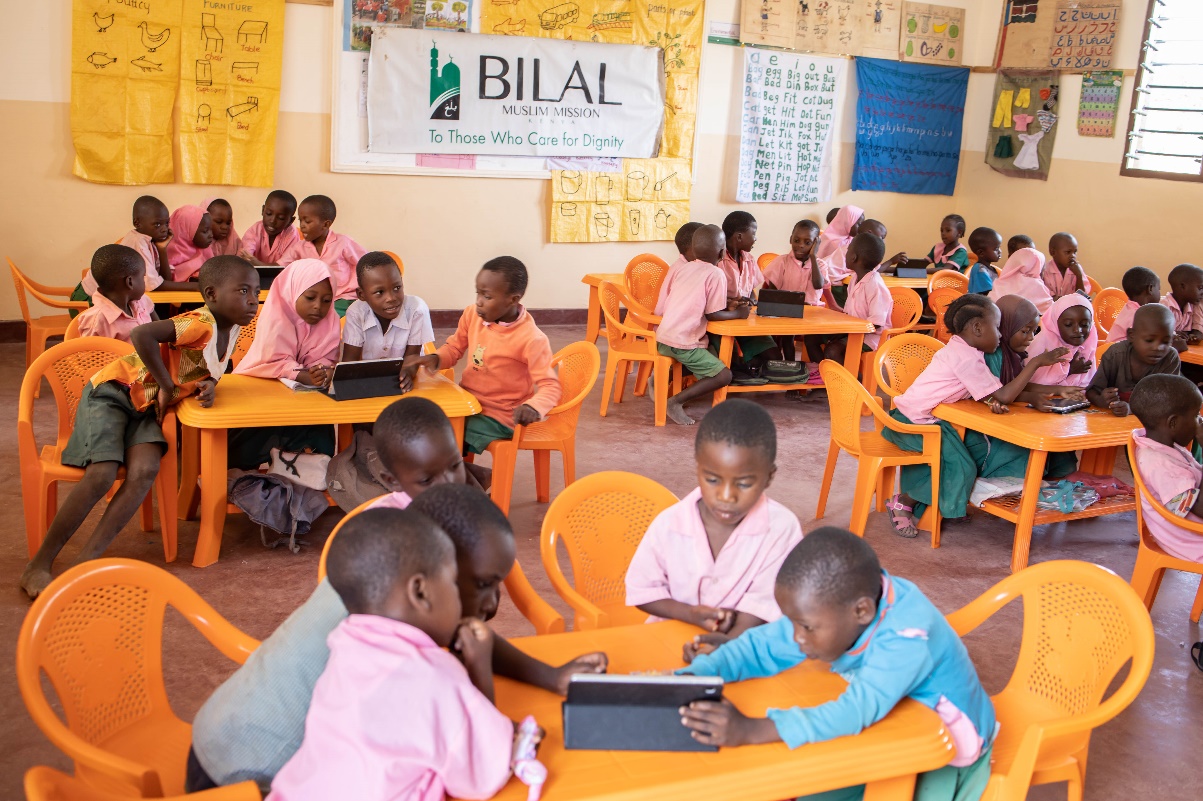 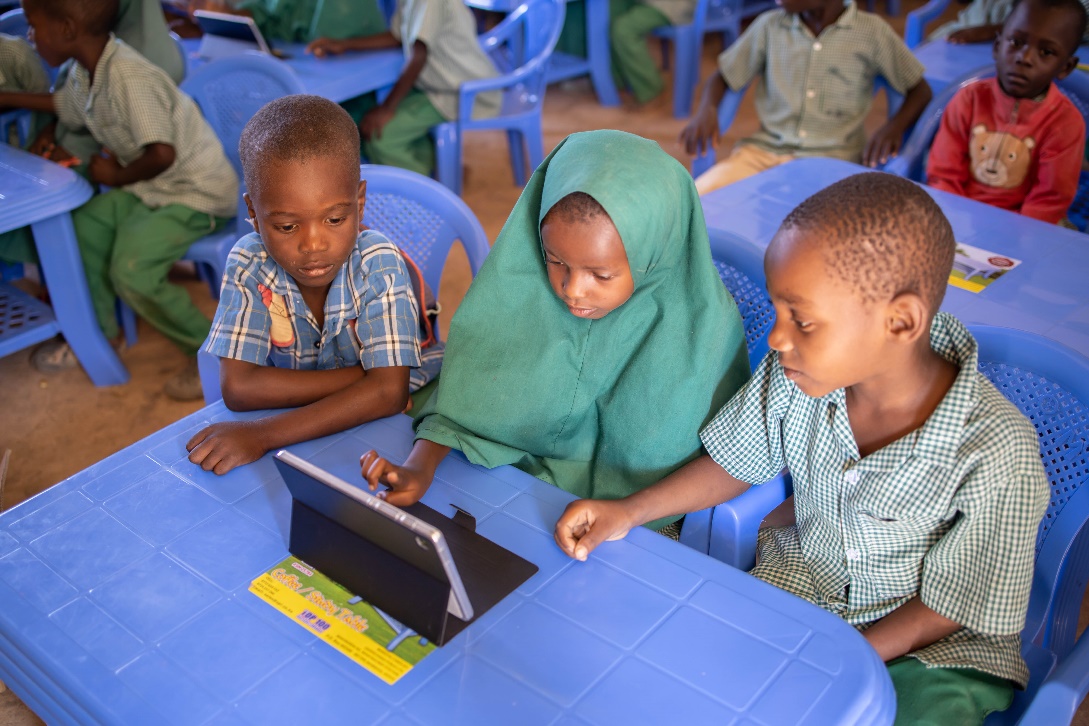 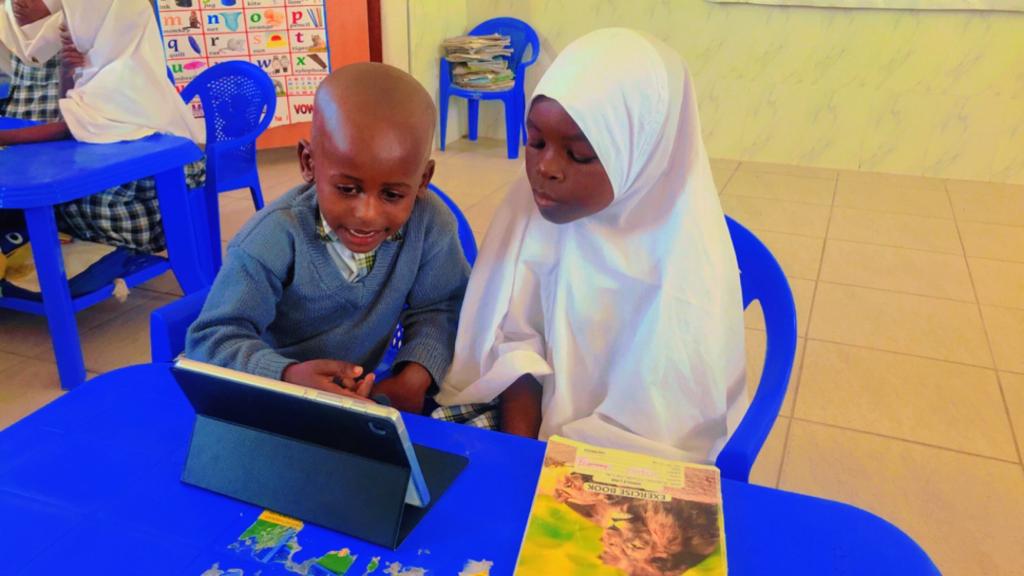 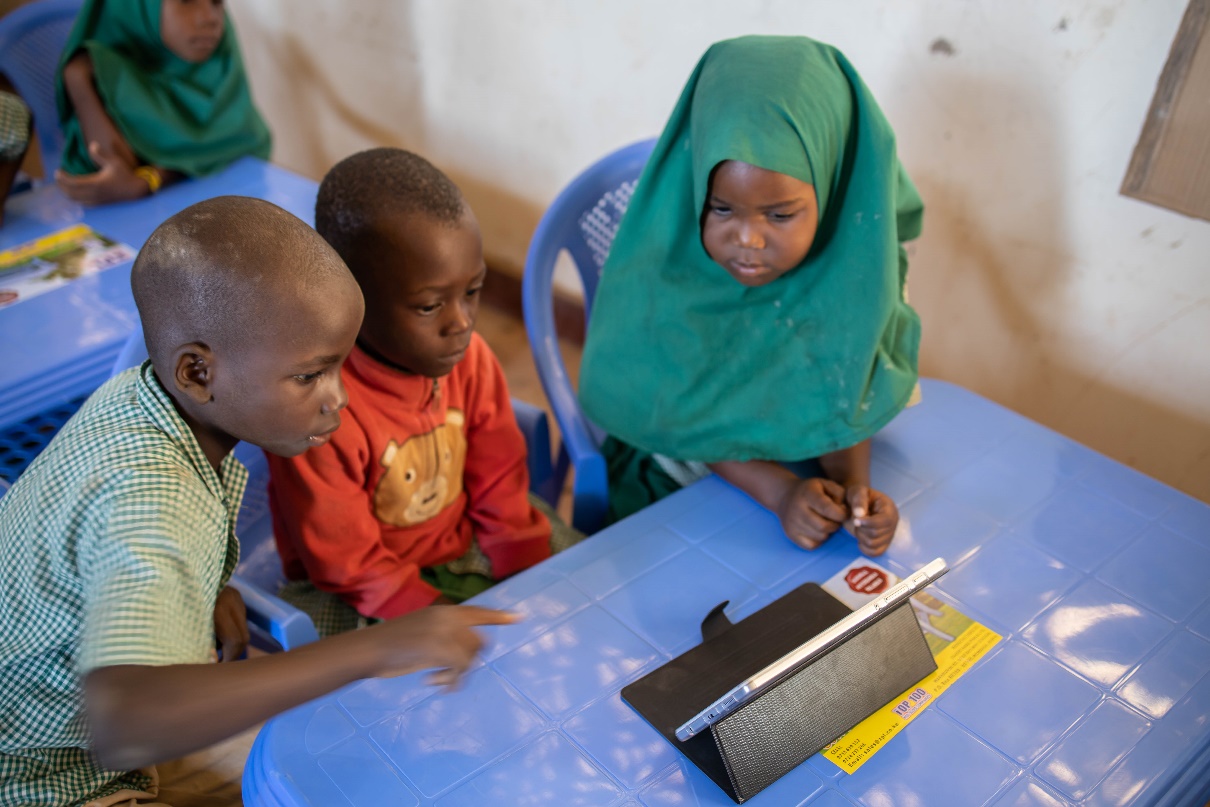 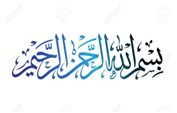 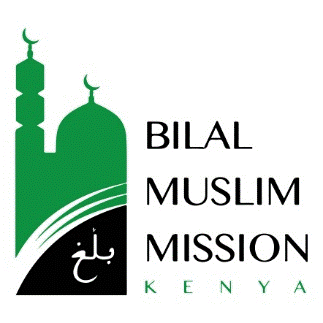 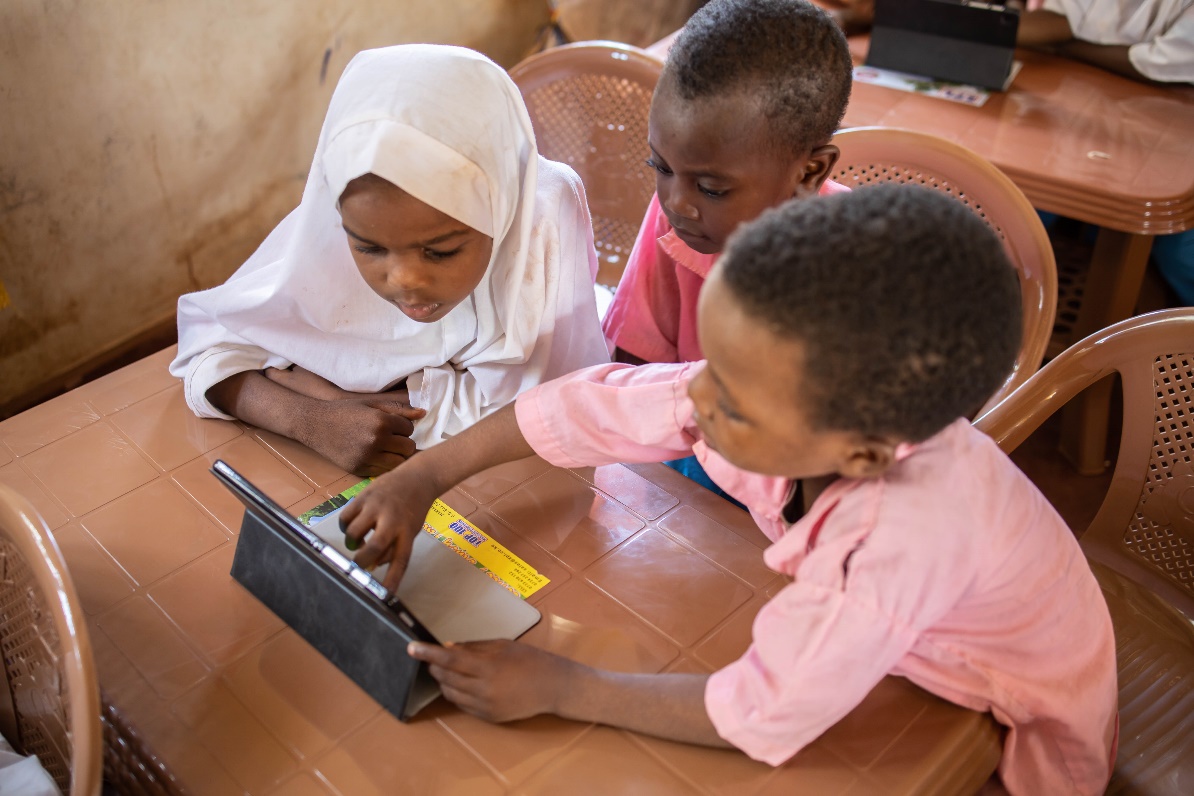 